DODATEK Č. 1KE SMLOUVĚ PŘÍKAZNÍ„Ve Struhách, rek. komunikace, P6, č. akce 500040 – zajištění technického dozoru stavebníka (TDS) a výkonu koordinátora BOZP“ (dále také „Dodatek“)Číslo dodatku Příkazce: 7/22/6000/031/1		PID: TSKAX001K3OCčíslo smlouvy Příkazce: 7/22/6000/031			PID: TSKRP008CI83číslo smlouvy Příkazníka: 2208770SMLUVNÍ STRANYPříkazce: Technická správa komunikací hl. m. Prahy, a.s. Sídlo: Veletržní 1623/24, 170 00 Praha 7 – Holešovice IČO: 03447286 DIČ: CZ 03447286 Zapsána v obchodním rejstříku vedeném Městským soudem v Praze, sp. zn. B, 20059 Bankovní spojení: PPF banka a.s. Číslo účtu: 2023100003/6000.Při podpisu tohoto typu Smlouvy s hodnotou plnění do 2 mil. Kč je oprávněn zastupovat Příkazce na základě zmocnění uděleného představenstvem Ing. Josef Richtr, místopředseda představenstva.(dále jen „Příkazce“)Příkazník: Společníci společnosti „Sdružení INŽ-VIS-MG pro TSK“ Inženýring dopravních staveb a.s.Sídlo: Branická 514/140, 147 00, Praha 4 - BraníkIČO: 05315522 DIČ:CZ05315522Zapsán u městského soudu v Praze, spis. zn. B23452 Bankovní spojení: Komerční banka, a.s.Číslo účtu: 35–3073430267/0100Zastoupena: Ing. Michalem Lecem, členem představenstvaemail pro účely fakturace: xxxxxxxxxxxxxaVIS, a.s.Sídlo: K Hájům 946/10, Stodůlky, 155 00 Praha 5                      IČO: 60192712DIČ: CZ60192712Zapsaná v obchodním rejstříku vedeném Městským soudem v Praze sp. zn. B 2257 Zastoupena: Ing. Petrem Kalabisem, předsedou představenstvaaMANIFOLD GROUP s.r.o.Sídlo: Mikulášské náměstí 552/17, 326 00 PlzeňIČO: 26348764 DIČ: CZ26348764Zapsaná v obchodním rejstříku vedeném Krajským soudem v Plzni, sp. zn. C 4551 Zastoupena: Ing. Danielem Tóthem, jednatelemSpolečníci jsou sdružení ve společnost „Sdružení INŽ-VIS-MG pro TSK“ ve smyslu § 2716 a násl. občanského zákoníku a jsou zastoupeni vedoucím společníkem – společností Inženýring dopravních staveb a.s.(dále jen „Příkazník“)(Příkazce a Příkazník společně „Smluvní strany“)PŘEDMĚT DODATKUSmluvní strany dnešního dne uzavírají dodatek č. 1 (dále jen „Dodatek“) k výše uvedené Smlouvě příkazní ze dne 1.11.2022 na akci „Ve Struhách, rek. komunikace, P6, č. akce 500040 – zajištění technického dozoru stavebníka (TDS) a výkonu činnosti koordinátora BOZP“ (dále jen „Smlouva“), která byla uzavřena v rámci Dynamického nákupního systému pro výkon TDS a BOZP.Předmětem tohoto Dodatku je změna čl. IV. Smlouvy (Cena), odst. 1 a doplnění Přílohy č. 1 Smlouvy (Specifikace ceny), přičemž důvodem této změny je nepodstatná změna závazku ze Smlouvy na veřejnou zakázku (dále jen „VZ“) dle zákona č. 134/2016 Sb., o zadávání veřejných zakázek, v platném znění (dále jen „ZZVZ“), která je blíže vymezena v odst. 3 tohoto článku nížeJedná se o změnu závazku ze Smlouvy dle Cenové nabídky příkazníka ze dne 7.12.2023 (dále jen „nabídka“): dle § 222 odst. 5 ZZVZ – nabídka č.1, která je součástí přílohy č. 1.Jde o nepodstatnou změnu závazku ze smlouvy na VZ, která obsahuje dodatečné stavební práce, služby nebo dodávky od dodavatele původní VZ, které nebyly zahrnuty v původním závazku ze smlouvy na VZ a jsou nezbytné a změna v osobě dodavatele není možná z ekonomických anebo technických důvodů. Podrobný popis změn je specifikován v nabídce.Vzhledem ke skutečnostem uvedeným v předchozích odstavcích tohoto článku, se Smluvní strany dohodly, že znění čl. IV, odst. 1 Smlouvy, se v části Cena nahrazuje novým zněním takto:	Celkem cena bez DPH: 				700 020,- Kč        	Cena prací při výkonu TDI a činnosti KOO BOZP 	dle Dodatku (§ 222 odst. 5 ZZVZ), bez DPH se zvyšuje o:    	209 150,- KčCelkem cena dle Smlouvy vč. tohoto Dodatku bez DPH:           	909 170,- KčCelkový cenový nárůst související se změnami podle § 222 odst. 5  ZZVZ, při odečtení stavebních prací, služeb nebo dodávek, které nebyly s ohledem na tyto změny realizovány, nepřesáhne 30% původní hodnoty závazku. III.Nahrazení čl. XII SmlouvyVzhledem k aktualizaci interních předpisů Objednatele se čl. XII Smlouvy Compliance doložka a protikorupční doložka nahrazuje níže uvedeným zněním následovně: XII. Souhrnná smluvní doložka uzavřená na základě Compliance programu TSKPříkazník bere výslovně na vědomí Etický kodex pro dodavatele/obchodní partnery TSK, a zavazuje se jej při plnění této Smlouvy dodržovat, nebo zajistit dodržování odpovídajících povinností ve stejném rozsahu na základě vlastního (jiného) etického kodexu. To se týká jak oblasti obecných Compliance zásad Dodavatele, tak i specifických požadavků vztahujících se k nulové toleranci korupčního jednání a celkovému dodržování zásad slušnosti, poctivosti a dobrých mravů.Příkazník bere dále výslovně na vědomí, že Souhrnná smluvní doložka obsahuje i jiné povinnosti nad rámec odst. 1 výše, a to zejména z oblasti absence mezinárodních a národních sankcí, nebo zamezování střetu zájmů ve smyslu zákona č. 159/2006 Sb. Příkazník se zavazuje tyto povinnosti dodržovat.  Příkazník výslovně prohlašuje, že si je vědom kontrolních i sankčních oprávnění TSK vyplývajících ze všech částí Souhrnné smluvní doložky, a že s nimi souhlasí; a v případě, že proti němu budu uplatněny, se zavazuje je akceptovat. Podrobně jsou práva a povinnosti Smluvních stran rozvedeny v příloze č. 2 Souhrnná smluvní doložka, která tvoří nedílnou součást Smlouvy. V uvedeném textu je výraz „Příkazník“ nahrazen výrazem „dodavatel“; výraz „TSK“ je shodný s výrazem „Příkazce“.IV.ZÁVĚREČNÁ USTANOVENÍTento Dodatek je nedílnou součástí výše uvedené Smlouvy. Ostatní ustanovení této Smlouvy, která nejsou tímto Dodatkem výslovně dotčena, zůstávají beze změny v platnosti a účinnosti.Smluvní strany prohlašují, že skutečnosti uvedené v Dodatku nepovažují za obchodní tajemství ve smyslu § 504 občanského zákoníku a udělují svolení k jejich užití a zveřejnění bez stanovení jakýchkoli dalších podmínek.Smluvní strany výslovně sjednávají, že uveřejnění tohoto Dodatku v registru smluv dle zákona č. 340/2015 Sb., o zvláštních podmínkách účinnosti některých smluv, uveřejňování těchto smluv a o registru smluv (zákon o registru smluv), zajistí Příkazce.Tento Dodatek je sepsán ve 4 vyhotoveních s platností originálu, přičemž Příkazce i Příkazník obdrží po 2 vyhotoveních. V případě, že je Dodatek uzavírán elektronicky za využití uznávaných elektronických podpisů, postačí jedno vyhotovení Dodatku, na kterém jsou zaznamenány uznávané elektronické podpisy zástupců Smluvních stran.Tento dodatek nabývá platnosti dnem podpisu poslední ze smluvních stran a účinnosti dnem uveřejnění v registru smluv dle zákona o registru smluv.Součástí tohoto Dodatku jsou přílohy:Příloha č. 1 – Cenové nabídka příkazníka ze dne 5.9.2023 (změna dle § 222 odst. 5 ZZVZ)Příloha č. 2 – Souhrnná smluvní doložka do smluv uzavíraných Technickou správou komunikací hl. m. Prahy, a.s., která nahrazuje Přílohu č. 2 a 3 Smlouvy.Smluvní strany prohlašují, že je jim znám obsah tohoto Dodatku včetně jeho příloh, že s jeho obsahem souhlasí, že považují obsah tohoto Dodatku za určitý a srozumitelný a že jsou jim známy všechny skutečnosti, jež jsou pro uzavření tohoto Dodatku rozhodující. Na důkaz připojují své podpisy.V Praze dne 22.4.2024		     V Praze dne dle el. podpisu  __________________________		      ___________________________Ing. Josef Richtr					Ing. Michal Lecmístopředseda představenstva 			člen představenstva	 na základě zmocnění Příloha č. 1 Dodatku č. 1 ke Smlouvě příkazní, která doplňuje a mění Přílohu č. 1 Smlouvy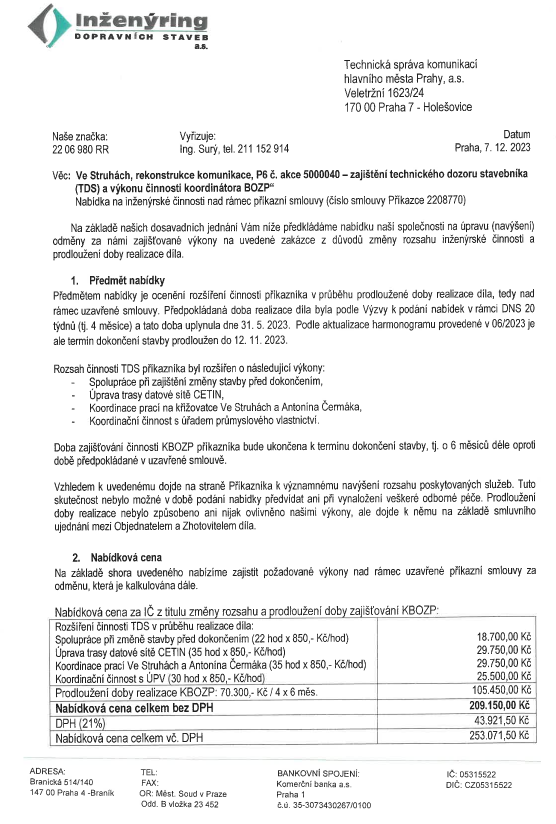 za Příkazce  Technická správa komunikací hl. m. Prahy, a.s.                                                         za PříkazníkaInženýring dopravních staveb a.s.